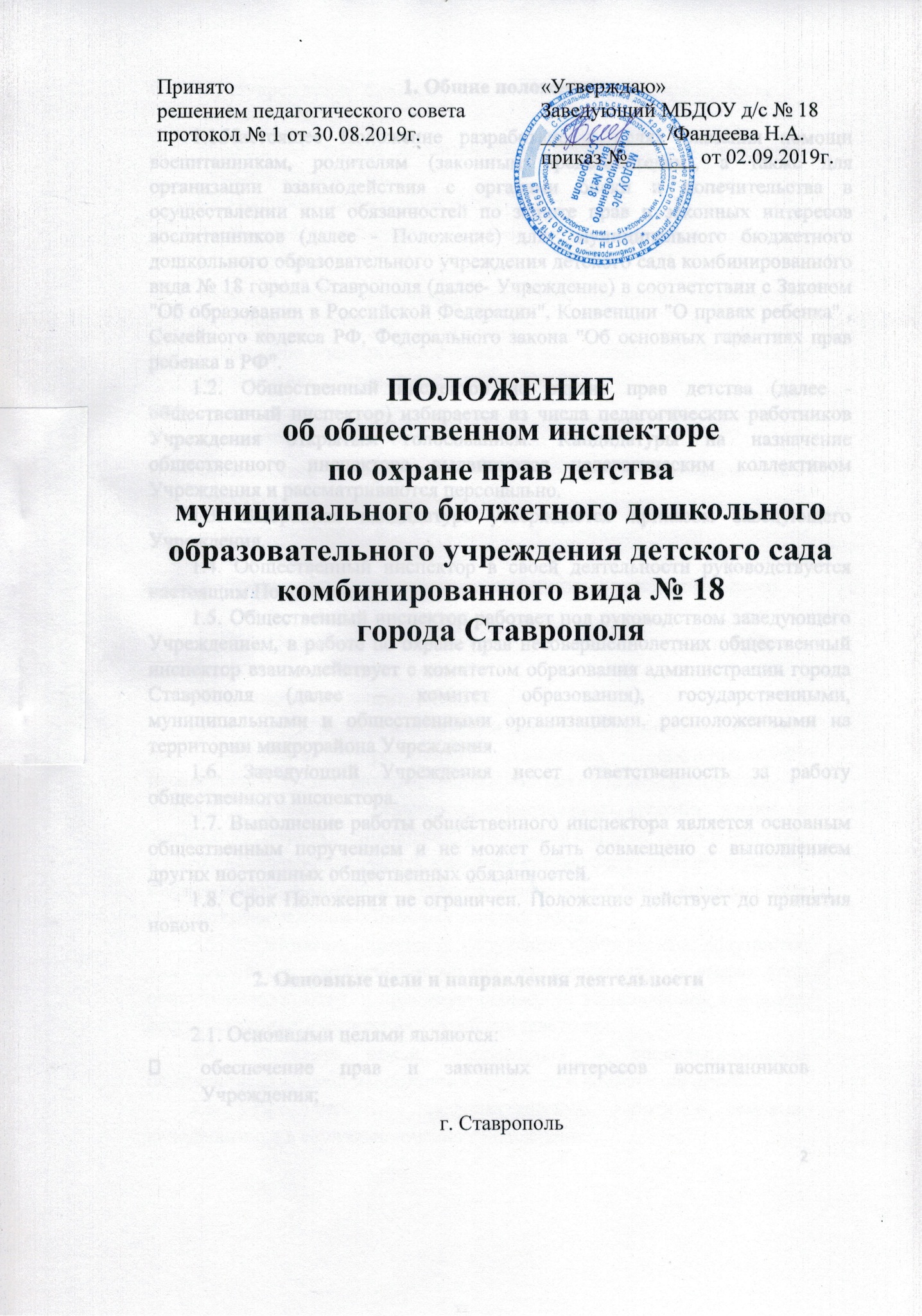 1. Общие положения1.1.Настоящее Положение разработано в целях оказания помощи воспитанникам, родителям (законным представителям), а также для организации взаимодействия с органами опеки и попечительства в осуществлении ими обязанностей по защите прав и законных интересов воспитанников (далее - Положение) для  муниципального бюджетного дошкольного образовательного учреждения детского сада комбинированного вида № 18 города Ставрополя (далее- Учреждение) в соответствии с Законом "Об образовании в Российской Федерации", Конвенции "О правах ребенка" , Семейного кодекса РФ, Федерального закона "Об основных гарантиях прав ребенка в РФ".1.2. Общественный инспектор по охране прав детства (далее - общественный инспектор) избирается из числа педагогических работников Учреждения открытым голосованием. Кандидатуры на назначение общественного инспектора выдвигаются педагогическим коллективом Учреждения и рассматриваются персонально.1.3. Выбранная кандидатура утверждается приказом заведующего Учреждения.1.4. Общественный инспектор в своей деятельности руководствуется настоящим Положением.  1.5. Общественный инспектор работает под руководством заведующего Учреждением, в работе по охране прав несовершеннолетних общественный инспектор взаимодействует с комитетом образования администрации города Ставрополя (далее – комитет образования), государственными, муниципальными и общественными организациями, расположенными на территории микрорайона Учреждения. 1.6. Заведующий Учреждения несет ответственность за работу общественного инспектора.  1.7. Выполнение работы общественного инспектора является основным общественным поручением и не может быть совмещено с выполнением других постоянных общественных обязанностей.  1.8. Срок Положения не ограничен. Положение действует до принятия нового.  Основные цели и направления деятельности 2.1. Основными целями являются: обеспечение прав и законных интересов воспитанников Учреждения; предупреждение 	безнадзорности 	 	и 	беспризорности несовершеннолетних; социальная защита воспитанников, находящихся в социально-опасном положении. 2.2. Основные направления деятельности: выявление детей-сирот и детей, оставшихся без попечения родителей; выявление семей и несовершеннолетних, находящихся в социально опасном положении;  содействие опекунам/попечителям в выполнении обязанностей по воспитанию, обучению и развитию детей; осуществление мер по профилактике безнадзорности и беспризорности несовершеннолетних; организация 	и 	проведение 	профилактической работы 	с несовершеннолетними; взаимодействие с органами и учреждениями системы профилактики безнадзорности  и правонарушений несовершеннолетних, по вопросам защиты и охраны прав детей. 3. Основные обязанности общественного инспектора Общественный инспектор обязан: 1.Участвовать в выявлении детей-сирот и детей, оставшихся без попечения родителей (законных представителей), несовершеннолетних, находящихся в социально-опасном положении. Проводить первичное обследование условий жизни и воспитания  несовершеннолетних, оставшихся без попечения родителей, и незамедлительно направлять в комитет образования  соответствующую информацию о выявленных несовершеннолетних с приложением    акта  обследования  жилищно-бытовых условий семьи. Оказывать помощь в получении необходимых документов для устройства несовершеннолетних на воспитание в семью (под опеку/попечительство, в приемную семью, на усыновление), в детские государственные учреждения, в учебные заведения. Выявлять семьи, находящиеся в социально-опасном положении, оказывать им помощь в обучении и воспитании детей. Проводить   профилактическую работу с семьями, находящимися в социально-опасном положении. Осуществлять контроль условий проживания детей, воспитывающихся в семьях, находящихся в социально-опасном положении. Представлять в комитет образования акты обследования жилищно-бытовых условий детей, воспитывающихся в семьях, которые находятся  в трудной жизненной ситуации. Принимать участие в выявлении лиц, желающих стать опекунами/попечителями, приемными родителями, усыновителями, и сообщать о них в комитет образования (отдел по охране прав детства). Вести в Учреждении учет детей, в отношении которых установлена опека/попечительство, и детей, воспитывающихся в приемных семьях. Участвовать совместно с представителями   комитета образования (отдел по охране прав детства):  в выявлении и составлении описи имущества, принадлежащего несовершеннолетним, оставшимся без попечения родителей; в обследовании и оформлении актов сохранности жилых помещений детей, переданных на воспитание под опеку/попечительство, в приемные семьи; в 	обследовании 	условий 	проживания и воспитания несовершеннолетних, при подготовке в суд документов по вопросам: лишения родительских прав  и восстановления в родительских правах;  определения порядка участия в воспитании детей при раздельном проживании родителей и др. Взаимодействовать со структурными подразделениями муниципальной системы профилактики безнадзорности  несовершеннолетних, учреждениями и организациями  по вопросам защиты прав  детей. Хранить и использовать полученную информацию в порядке, обеспечивающем её конфиденциальность. 4. Права общественного инспектора Посещать семьи, обследовать жилищно-бытовые условия семей, проводить опрос родителей (законных представителей), других граждан по вопросам, связанным с воспитанием и защитой прав детей. В судебном порядке принимать участие при рассмотрении дел, связанных с воспитанием  детей, охраной их прав и интересов. Запрашивать документы, необходимые для защиты  прав и интересов детей. Вносить предложения  по совершенствованию деятельности общественной инспекции по охране прав детства. Пользоваться информацией  комитета образования, предоставляемой  для выполнения обязанностей. 5. Планирование и учет работы Общественный инспектор работает по плану, составленному на учебный год и утвержденному  заведующим  Учреждения. Общественный инспектор не реже 1 раза в год представляет  отчет о своей работе перед педагогическим коллективом Учреждения, по запросу представляет в комитет образования анализ работы за учебный год. 6. Меры поощрения 6.1. Для общественного инспектора  применяются виды поощрения: объявление благодарности заведующего Учреждения, руководителя комитета образования; другие меры поощрения. 